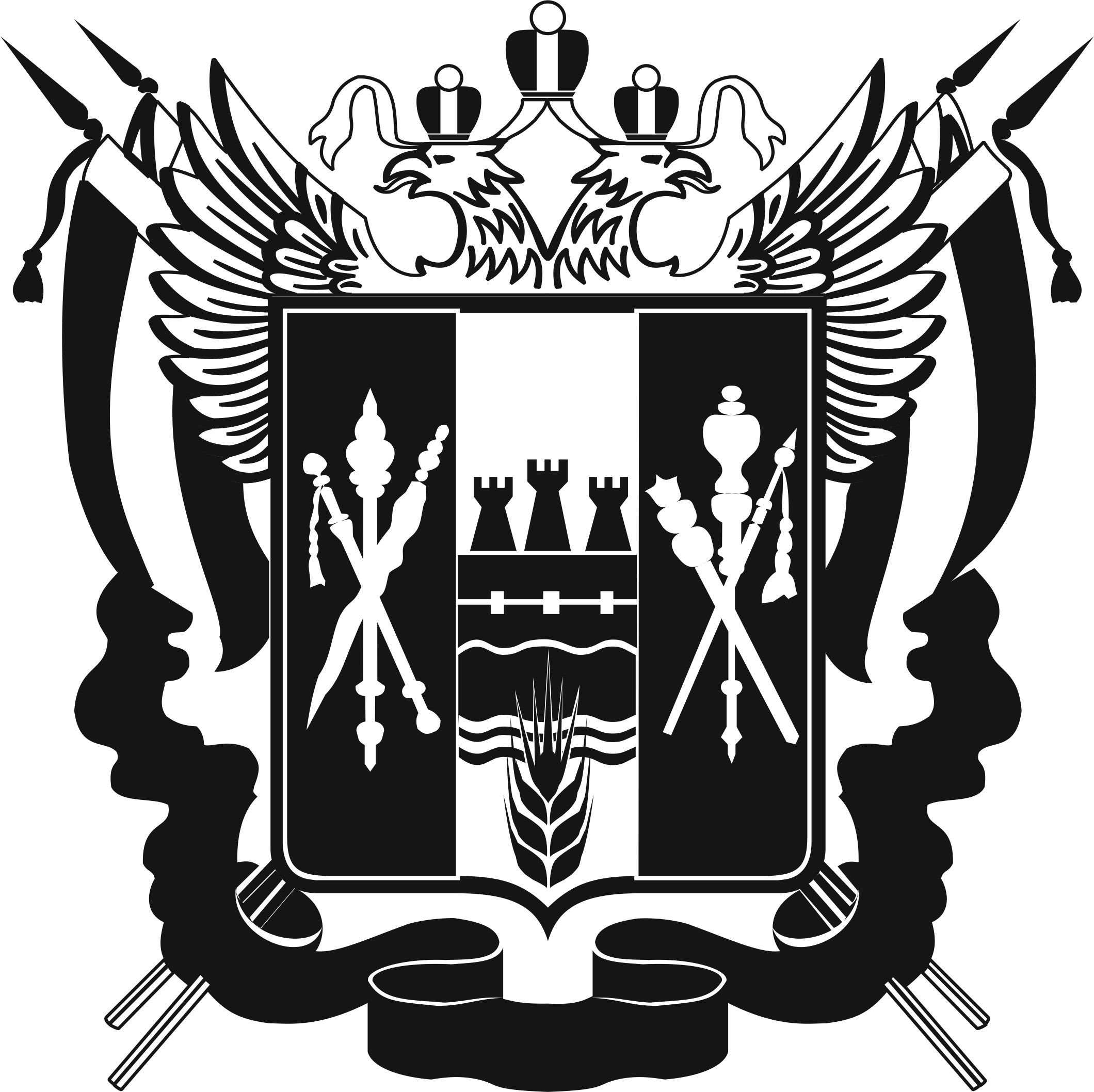 ТЕРРИТОРИАЛЬНАЯ ИЗБИРАТЕЛЬНАЯ КОМИССИЯНЕКЛИНОВСКОГО РАЙОНА РОСТОВСКОЙ ОБЛАСТИПОСТАНОВЛЕНИЕ08 августа 2022г.                                                                                     № 67-5с. ПокровскоеОб утверждении числа изготавливаемых избирательных бюллетеней по Вареновскому одномандатному избирательному округу №1 для голосования на дополнительных выборах депутата Собрания депутатов Вареновского сельского поселения Неклиновского района Ростовской области пятого созыва        В соответствии с пунктом 2 статьи 63 Федерального закона от 12.06.2002  № 67-ФЗ «Об основных гарантиях избирательных прав и права на участие в референдуме граждан Российской Федерации», частями 4, 11 статьи 56 Областного закона от 12.05.2016 № 525-ЗС «О выборах и референдумах в Ростовской области»,        Территориальная избирательная комиссия Неклиновского района Ростовской области,ПОСТАНОВЛЯЕТ:      1. Утвердить число изготавливаемых избирательных бюллетеней по Вареновскому одномандатному избирательному округу № 1 для голосования на дополнительных  выборах депутата Собрания депутатов Вареновского сельского поселения Неклиновского района Ростовской области пятого созыва, согласно приложению №1.     2. Создать рабочую группу Территориальной избирательной комиссии Неклиновского района  Ростовской области по контролю за изготовлением и получением  избирательных бюллетеней для голосования на дополнительных выборах депутата Собрания депутатов Вареновского сельского поселения Неклиновского района Ростовской области пятого созыва  по Вареновскому одномандатному избирательному округу №1 , в следующем составе:Сафонов Михаил Юрьевич  – председатель Территориальной избирательной комиссии  Неклиновского района Ростовской области;Саакян Антон Андреевич -  заместитель  председателя   Территориальной избирательной комиссии  Неклиновского района Ростовской области;Ляшева Оксана Викторовна – член Территориальной избирательной комиссии  Неклиновского района Ростовской области.       3. Разместить настоящее постановление на сайте Территориальной избирательной комиссии Неклиновского района Ростовской области в информационно-телекоммуникационной сети «Интернет».        4. Контроль за исполнением настоящего постановления возложить на председателя  Территориальной избирательной комиссии Неклиновского района Ростовской области  Сафонова М.Ю. Председатель комиссии					               М.Ю. СафоновСекретарь комиссии						                Н.П. Коженко     Приложение №1                                                                                              УТВЕРЖДЕНО:                                                                                              постановлением Территориальной                                                                                              избирательной комиссии                                                                                               Неклиновского района                                                                                               Ростовской области                                                                                              от 08 августа 2022г. № 67-5№ п/пНаименование одномандатного избирательного округаНаименование одномандатного избирательного округаКоличество избирателейКоличество избирательных бюллетеней1.Вареновский одномандатный избирательный округ №1Вареновский одномандатный избирательный округ №1458464